Документ предоставлен КонсультантПлюс
Приказ комитета государственной охраны объектов культурного наследия Волгоградской обл. от 27.12.2017 N 209 "Об утверждении предмета охраны объекта культурного наследия регионального значения "Здание Облпотребсоюза", 1950 г., расположенного по адресу: г. Волгоград, ул. Ленина, 9"КОМИТЕТ ГОСУДАРСТВЕННОЙ ОХРАНЫ ОБЪЕКТОВКУЛЬТУРНОГО НАСЛЕДИЯ ВОЛГОГРАДСКОЙ ОБЛАСТИПРИКАЗот 27 декабря 2017 г. N 209ОБ УТВЕРЖДЕНИИ ПРЕДМЕТА ОХРАНЫ ОБЪЕКТА КУЛЬТУРНОГО НАСЛЕДИЯРЕГИОНАЛЬНОГО ЗНАЧЕНИЯ "ЗДАНИЕ ОБЛПОТРЕБСОЮЗА", 1950 Г.,РАСПОЛОЖЕННОГО ПО АДРЕСУ: Г. ВОЛГОГРАД, УЛ. ЛЕНИНА, 9В соответствии с Федеральным законом от 25 июня 2002 г. N 73-ФЗ "Об объектах культурного наследия (памятниках истории и культуры) народов Российской Федерации", Порядком определения предмета охраны объекта культурного наследия, включенного в единый государственный реестр объектов культурного наследия (памятников истории и культуры) народов Российской Федерации в соответствии со статьей 64 Федерального закона от 25 июня 2002 г. N 73-ФЗ "Об объектах культурного наследия (памятниках истории и культуры) народов Российской Федерации", утвержденным приказом Министерства культуры Российской Федерации от 13 января 2016 г. N 28, Положением о комитете государственной охраны объектов культурного наследия Волгоградской области, утвержденным постановлением Администрации Волгоградской области от 19 декабря 2016 г. N 697-п, приказываю:1. Утвердить прилагаемый предмет охраны объекта культурного наследия регионального значения "Здание Облпотребсоюза", 1950 г., расположенного по адресу: г. Волгоград, ул. Ленина, 9.2. Настоящий приказ вступает в силу со дня его подписания и подлежит официальному опубликованию.Председатель комитетаА.В.ЛОМОВУтвержденприказомкомитета государственнойохраны объектовкультурного наследияВолгоградской областиот 27.12.2017 N 209ПРЕДМЕТ ОХРАНЫ ОБЪЕКТА КУЛЬТУРНОГО НАСЛЕДИЯ РЕГИОНАЛЬНОГОЗНАЧЕНИЯ "ЗДАНИЕ ОБЛПОТРЕБСОЮЗА", 1950 Г., РАСПОЛОЖЕННОГОПО АДРЕСУ: Г. ВОЛГОГРАД, ЦЕНТРАЛЬНЫЙ РАЙОН, УЛ. ЛЕНИНА, 9Предметом охраны объекта культурного наследия регионального значения "Здание Облпотребсоюза", 1950 г., расположенного по адресу: г. Волгоград, Центральный район, ул. Ленина, 9, являются:Приложение 1к предмету охраныобъекта культурного наследиярегионального значения"Здание Облпотребсоюза",1950 г., расположенногопо адресу: г. Волгоград,Центральный район, ул. Ленина, 9,утвержденному приказомкомитета государственной охраныобъектов культурного наследияВолгоградской областиот 27.12.2017 N 209ГАБАРИТНЫЕ РАЗМЕРЫ ОБЪЕКТА КУЛЬТУРНОГО НАСЛЕДИЯРЕГИОНАЛЬНОГО ЗНАЧЕНИЯ "ЗДАНИЕ ОБЛПОТРЕБСОЮЗА", 1950 Г.,РАСПОЛОЖЕННОГО ПО АДРЕСУ: Г. ВОЛГОГРАД, УЛ. ЛЕНИНА, 9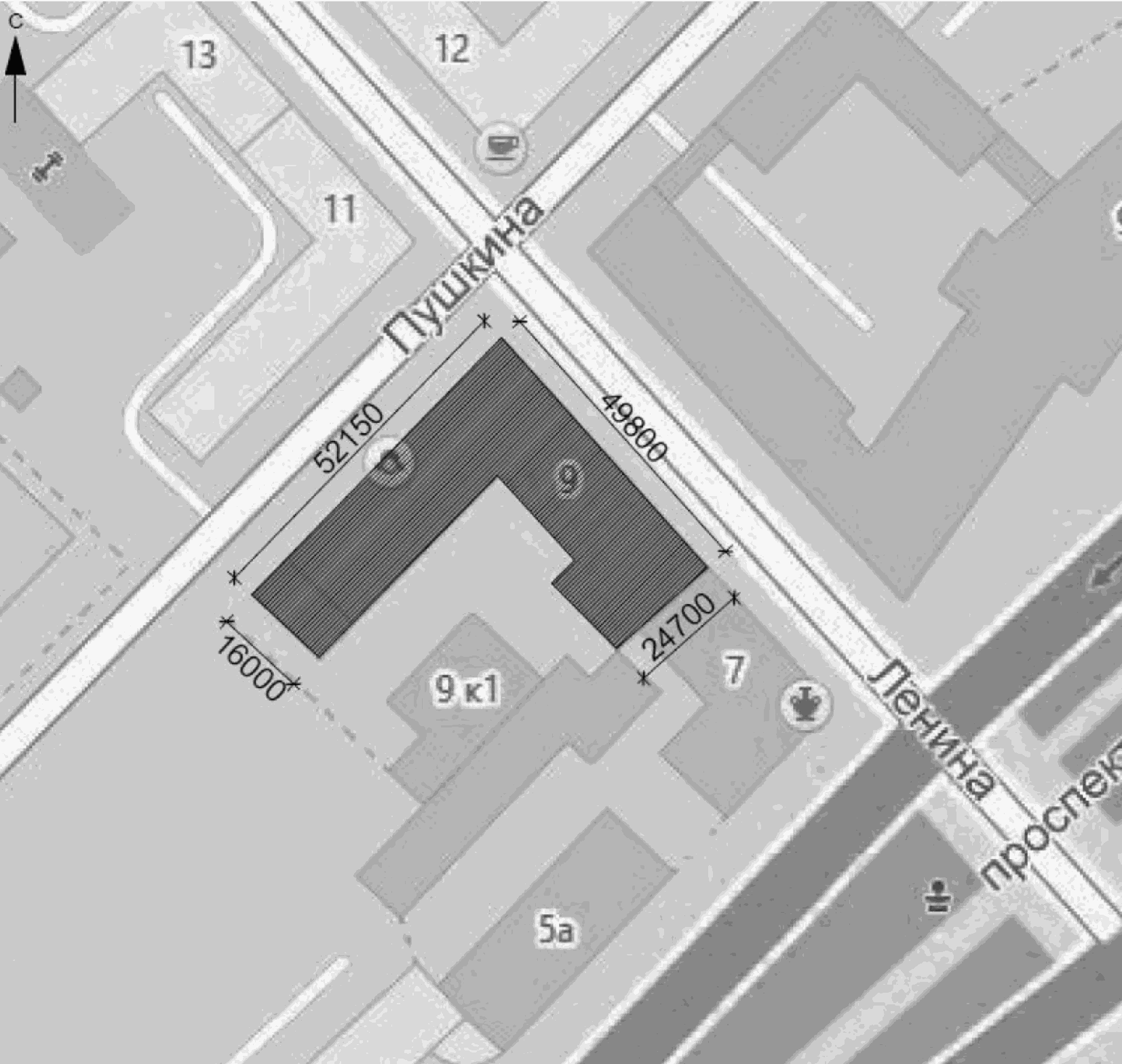 Приложение 2к предмету охраныобъекта культурного наследиярегионального значения"Здание Облпотребсоюза",1950 г., расположенногопо адресу: г. Волгоград,Центральный район, ул. Ленина, 9,утвержденному приказомкомитета государственной охраныобъектов культурного наследияВолгоградской областиот 27.12.2017 N 209ВЫСОТНЫЕ ОТМЕТКИ ОБЪЕКТА КУЛЬТУРНОГО НАСЛЕДИЯ РЕГИОНАЛЬНОГОЗНАЧЕНИЯ "ЗДАНИЕ ОБЛПОТРЕБСОЮЗА", 1950 Г., РАСПОЛОЖЕННОГОПО АДРЕСУ: Г. ВОЛГОГРАД, УЛ. ЛЕНИНА, 9. ФАСАД ПО УЛ. ЛЕНИНА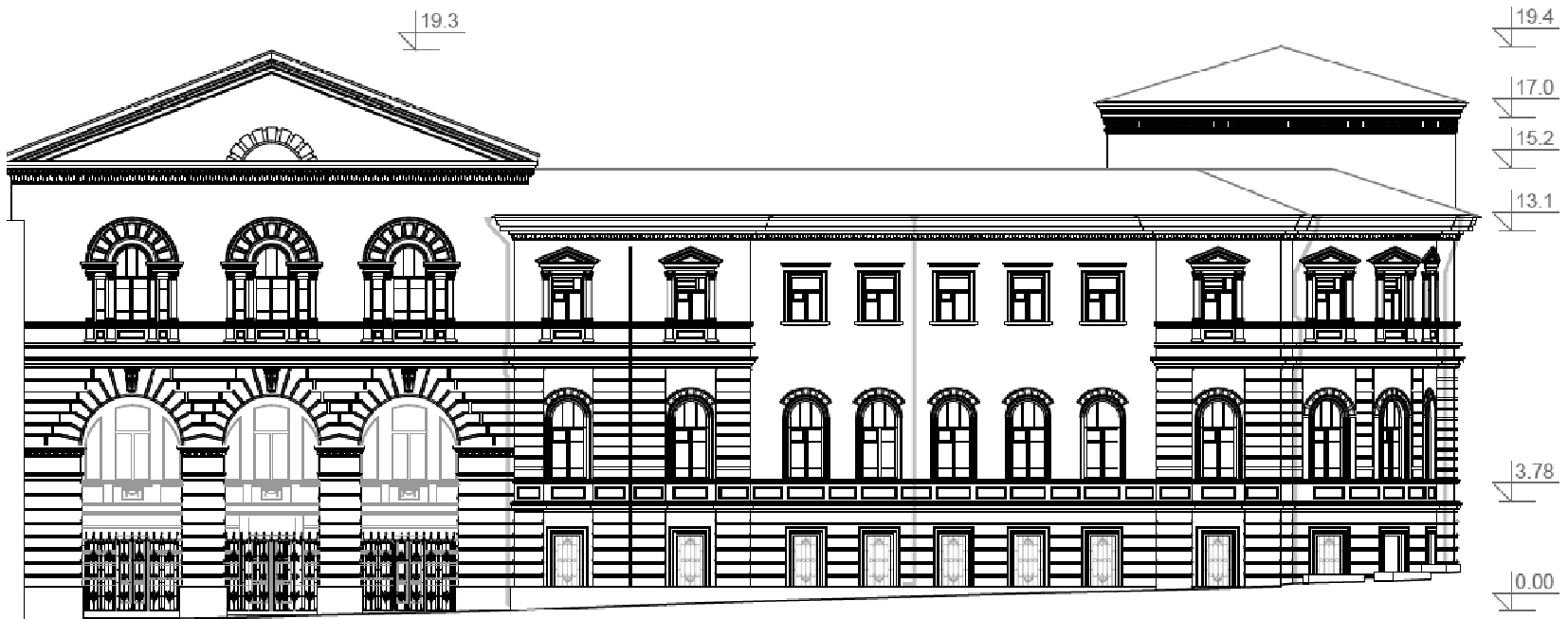 Приложение 3к предмету охраныобъекта культурного наследиярегионального значения"Здание Облпотребсоюза",1950 г., расположенногопо адресу: г. Волгоград,Центральный район, ул. Ленина, 9,утвержденному приказомкомитета государственной охраныобъектов культурного наследияВолгоградской областиот 27.12.2017 N 209ВЫСОТНЫЕ ОТМЕТКИ ОБЪЕКТА КУЛЬТУРНОГО НАСЛЕДИЯ РЕГИОНАЛЬНОГОЗНАЧЕНИЯ "ЗДАНИЕ ОБЛПОТРЕБСОЮЗА", 1950 Г., РАСПОЛОЖЕННОГОПО АДРЕСУ: Г. ВОЛГОГРАД, УЛ. ЛЕНИНА, 9. ФАСАД ПО УЛ. ПУШКИНА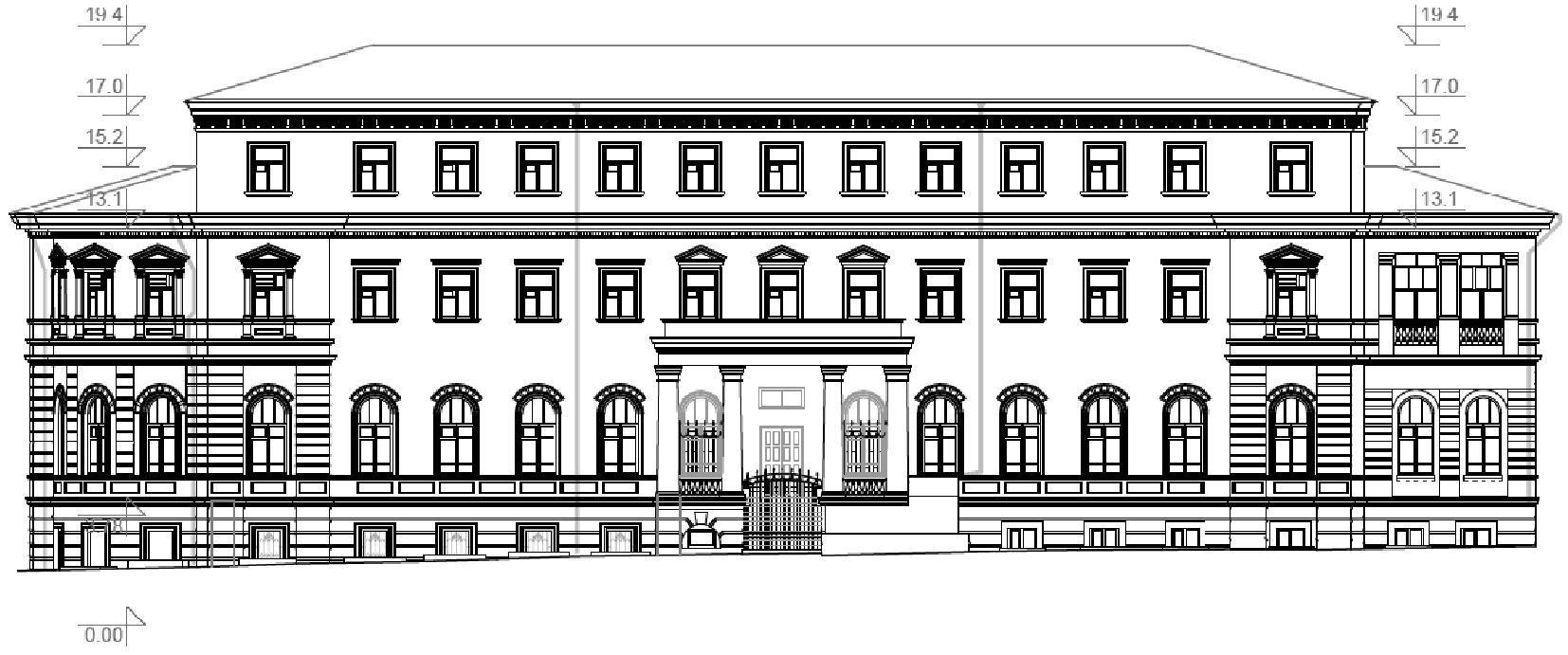 NппХарактеристики, параметры, материальные элементы, составляющие предмет охраныОписание характеристик, параметров, материальных элементов, составляющих предмет охраныИллюстрации12341Местоположение и градостроительные характеристикиРасположение в границах квартала, ограниченного улицами: ул. им. В.И. Ленина, ул. Пушкина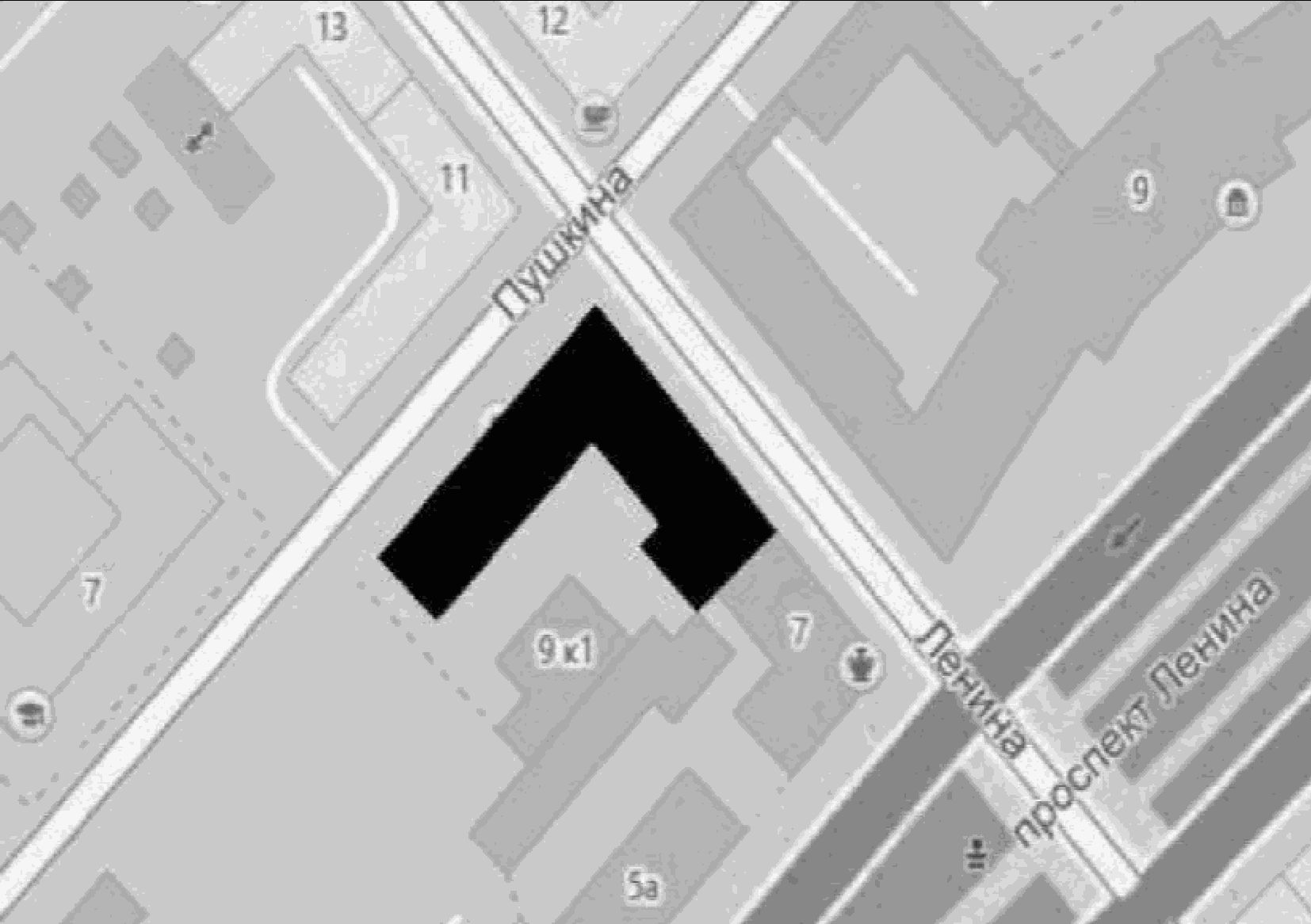 Фиксация угла пересечения ул. им. В.И. Ленина и ул. Пушкина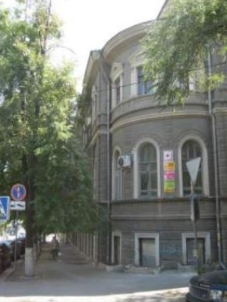 2Объемно-пространственная композицияНа период 1953 г.: трехэтажное с подвалом, Г-образное в плане здание, силуэтные характеристики; габариты в соответствии с приложением 1 к настоящему предмету охраны, высотные отметки в соответствии с приложениями 2 и 3 к настоящему предмету охраны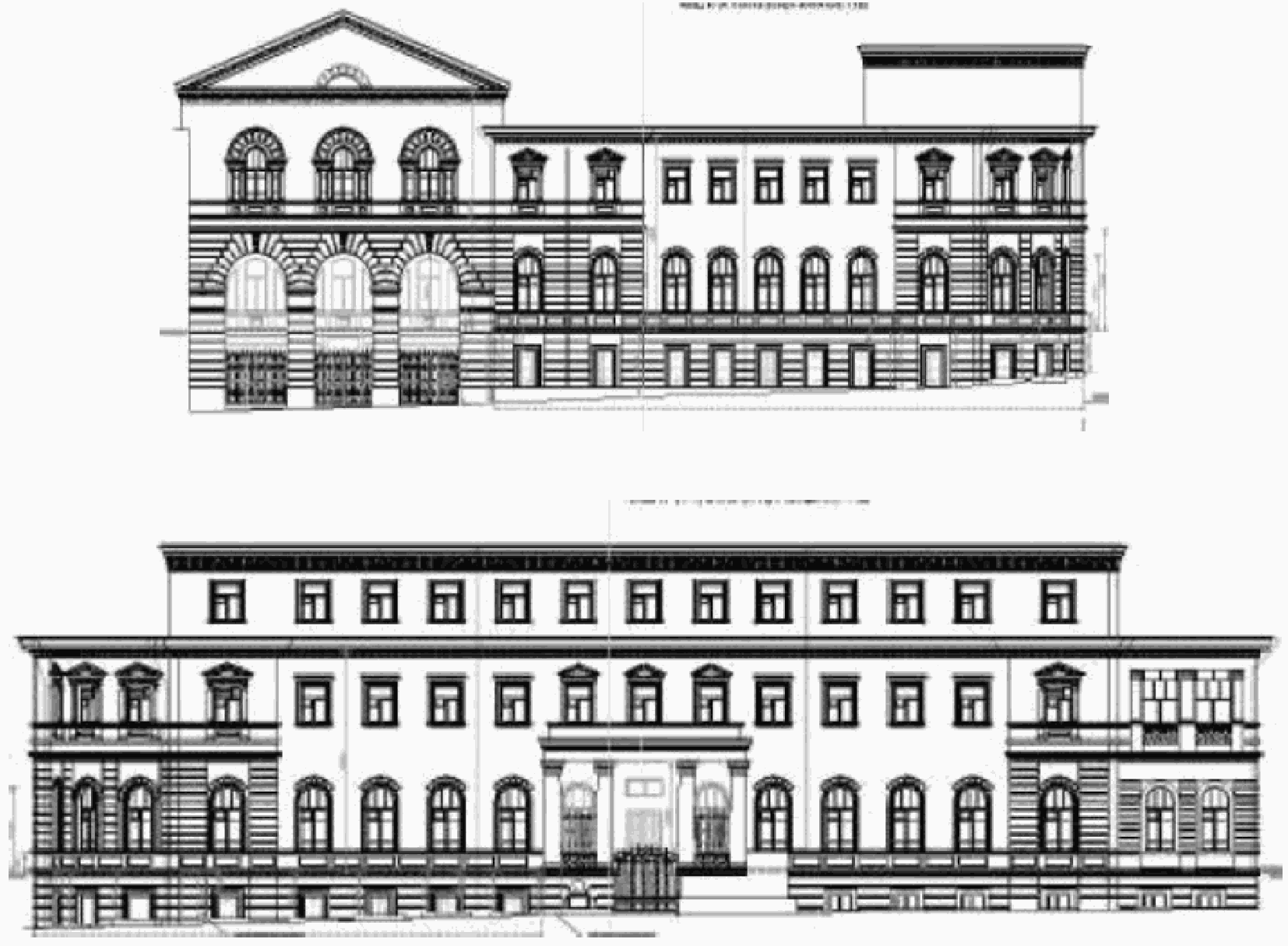 3Объемно-планировочная и конструктивная системы зданияКапитальные стены, колонны, столбы, опорные конструкции, стропила и другие конструктивные элементы, формирующие несущий остов здания.Работоспособное состояние конструкций4КрышаКонфигурация вальмовой крыши по деревянным стропилам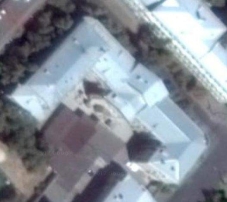 5Архитектурно-композиционное решение и декоративное убранство фасада по ул. им. В.И. ЛенинаГлавный вход в виде лоджии со стороны ул. Ленина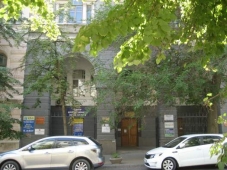 Колонны главного входа в два этажа с арочными проемами в три световые оси и венчающим фронтоном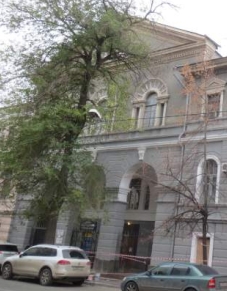 Треугольный фронтон главного входа с профилированным карнизом, с полуциркульным слуховым окном, декорированным наличником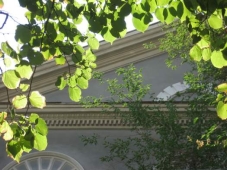 Многоступенчатый венчающий карниз среднего выноса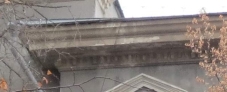 Ленточный руст фасада в пределах первого и второго этажей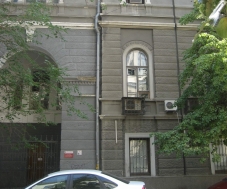 Рамочные наличники окон 3 этажа с сандриками с треугольным завершением, с пилястрами, декорированными коринфскими капителями, с филенчатой нишей под окном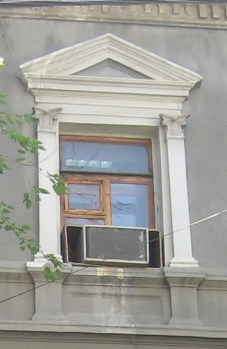 Рамочные наличники окон 3 этажа с сандриками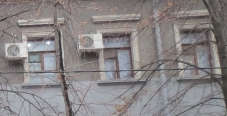 Окна 2 этажа с арочным завершением и рамочным обрамлением, с полукруглой рустованной лентой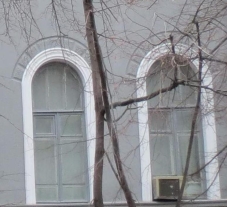 Трехчастные оконные проемы 2 этажа во внутренней стене лоджии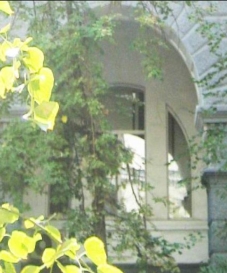 "Палладиевы" (итальянские) окна 3 этажа с полуциркульными наличниками, декорированными филенками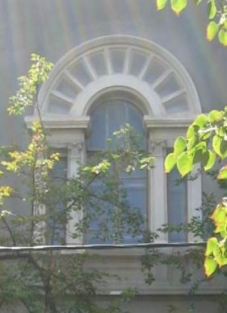 Прямоугольные оконные проемы 1 этажа с рамочным обрамлением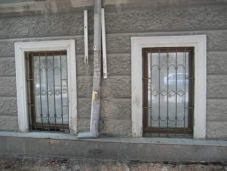 Рустованные пилястры 1 и 2 этажей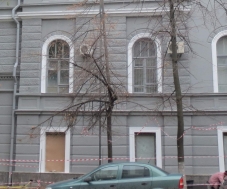 Междуэтажный ленточный пояс между 1 и 2 этажами с филенчатыми нишами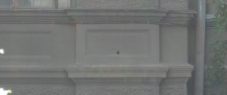 Междуэтажный профилированный двухчастный ленточный пояс между 2 и 3 этажами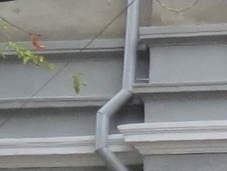 Дощатый руст цокольного этажа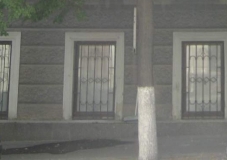 Дощатый руст столбов главного входа, завершающийся упрощенными капителями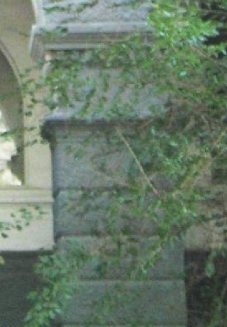 Декоративная отделка арок главного входа в виде имитирующей арочную каменную кладку рустованной штукатурки, с картушем на месте замкового камня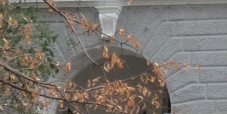 6Архитектурно-композиционное решение и декоративное убранство фасада по ул. ПушкинаГлубокая лоджия с двумя столбами и двумя пилястрами с упрощенными капителями, с 3оконными и 1 дверным проемом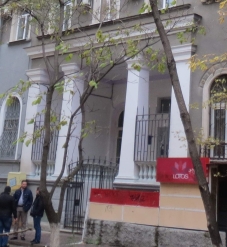 Выступающий из стены многопрофильный протяженный карниз над входом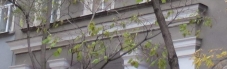 Ограждения на уровне цоколя в виде балясин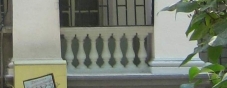 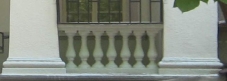 Многопрофильный карниз среднего выноса 2 этажа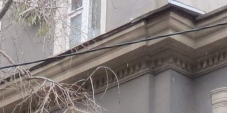 Завершающий многопрофильный карниз 3 этажа, декорированный ритмично чередующимися кронштейнами и розетками на главном и двух торцевых фасадах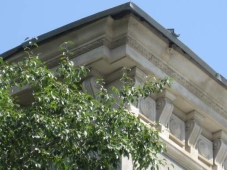 Двухэтажная пристройка с торца здания, декорированная дощатым рустом в виде пилястр на 1 этаже, с заглубленными оконными проемами с арочным завершением в уровне 1 этажа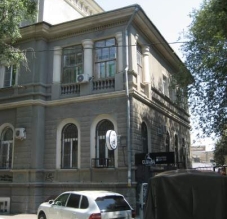 Лоджия, декорированная полуколоннами и ограждениями в виде балясин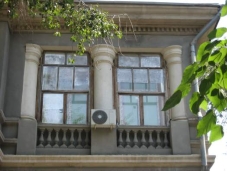 Выступающие ризалиты по крайним световым осям фасада, декорированные дощатым рустом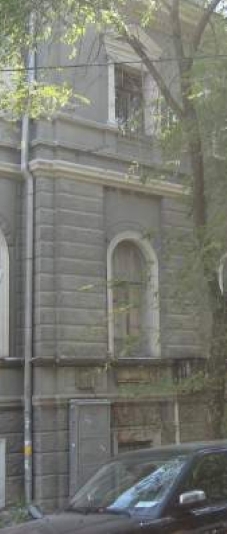 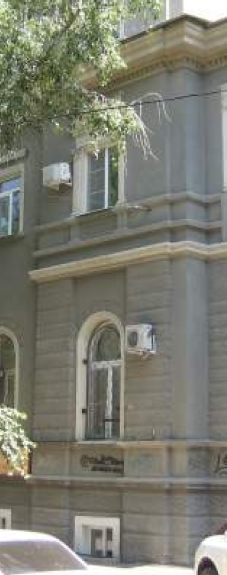 Междуэтажный пояс с филенками между цокольным и 1 этажами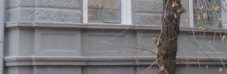 Междуэтажный профилированный двухчастный ленточный пояс между 1 и 2 этажами на ризалитах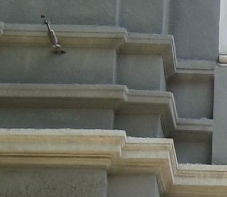 Рамочные наличники окон 3 этажа с сандриками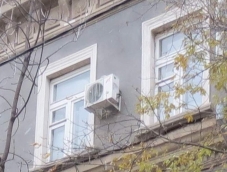 Рамочные наличники окон 2 этажа с сандриками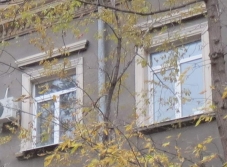 Рамочные наличники окон 2 этажа с сандриками с треугольным завершением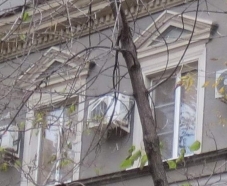 Окна 1 этажа с арочным завершением и рамочным обрамлением, с полукруглой рустованной лентой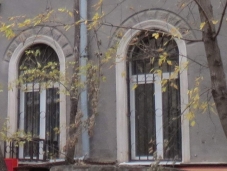 Прямоугольные оконные проемы цокольного этажа с рамочным обрамлением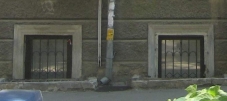 Рамочные наличники окон 2 этажа с сандриками с треугольным завершением, с пилястрами, декорированными коринфскими капителями, с филенчатой нишей под окном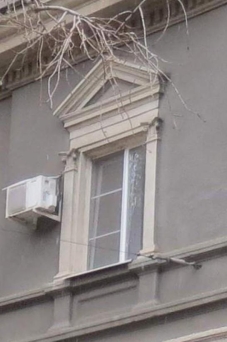 7Вставка между фасадамиЗакругленная двухэтажная вставка на пересечении ул. им. В.И. Ленина и ул. Пушкина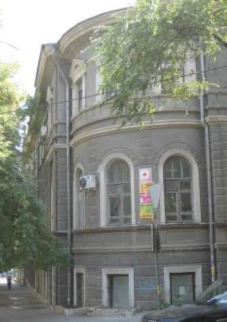 Вертикальные ленты дощатого руста на уровне 1 этажа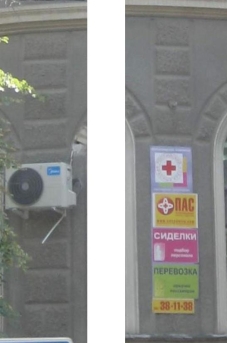 Дощатый руст цокольного этажа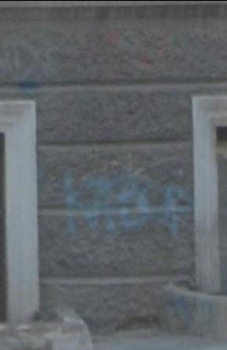 Междуэтажный профилированный двухчастный ленточный пояс между 1 и 2 этажами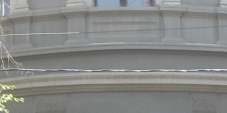 Междуэтажный ленточный пояс между цокольным и 1 этажами с филенчатыми нишами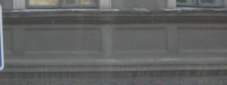 Завершающий многопрофильный карниз среднего выноса 2 этажа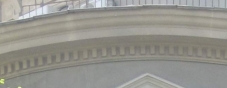 Рамочные наличники окон 2 этажа с сандриками с треугольным завершением, с пилястрами, декорированными коринфскими капителями, с филенчатой нишей под окном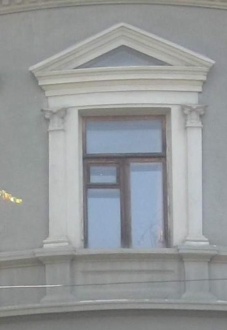 Окна 1 этажа с арочным завершением и рамочным обрамлением, с полукруглой рустованной лентой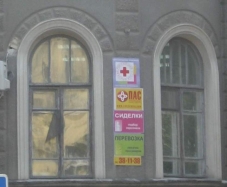 Прямоугольные оконные проемы цокольного этажа с рамочным обрамлением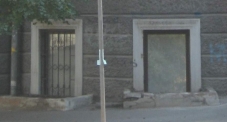 8Торцевой фасад пристройки по ул. ПушкинаЗавершающий многопрофильный карниз среднего выноса 2 этажа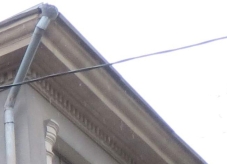 Междуэтажный профилированный двухчастный ленточный пояс между 1 и 2 этажами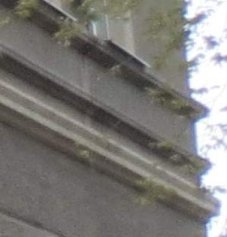 Междуэтажный пояс между цокольным и 1 этажами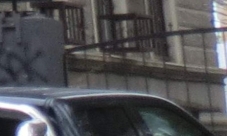 3 оконных проема с полукруглым завершением с рамочными наличниками в уровне 1 этажа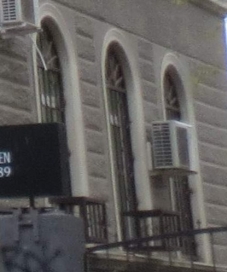 Заглубленный оконный проем с арочным завершением в уровне 1 этажа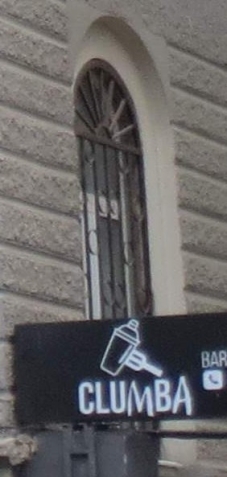 Прямоугольные оконные проемы 2 этажа с рамочным обрамлением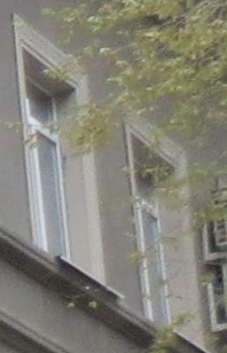 Боковая сторона лоджии пристройки по ул. Пушкина, декорированная полуколоннами и ограждениями в виде балясин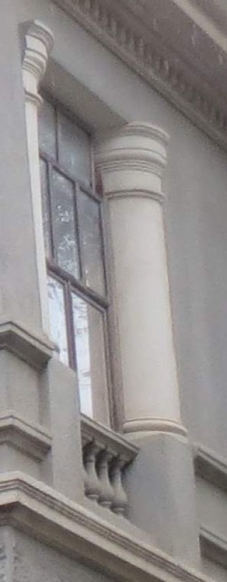 Дощатый руст в уровне 1 этажа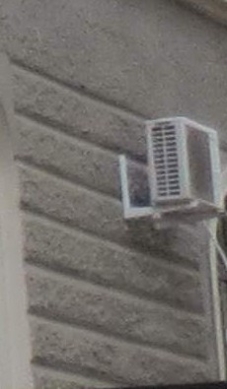 9Материал и характер обработки фасадовСтены из силикатного кирпича на цементно-песчаном растворе, штукатурка с последующей окраской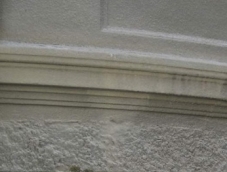 10Проемы на фасадахРасположение и количество проемов на фасадах здания по ул. Ленина и ул. Пушкина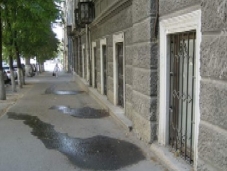 